ФОТООТЧЁТо проведенных внеклассных мероприятиях по профилактике экстремистских проявлений в молодежной среде и воспитание толерантного отношения обучающихся ГБПОУ КК «КТЭК» за декабрь 2019-20 учебного года.Профилактика экстремистских проявлений в молодежной среде и воспитание толерантного отношения обучающихся ГБПОУ КК «КТЭК» осуществляется на основе:Плана работы ЦМК «Воспитание» на 2019-20 учебный годПлана работы ЦМК «Воспитание» по месяцамПлана воспитательной работы в учебной группеГрафика включения в классные часы просмотра тематических видеороликов, рекомендованных Министерством образования КК5 декабряУчастие обучающихся в студенческом конкурсе «Ярмарка народов» в Молодежном центре Краснодара 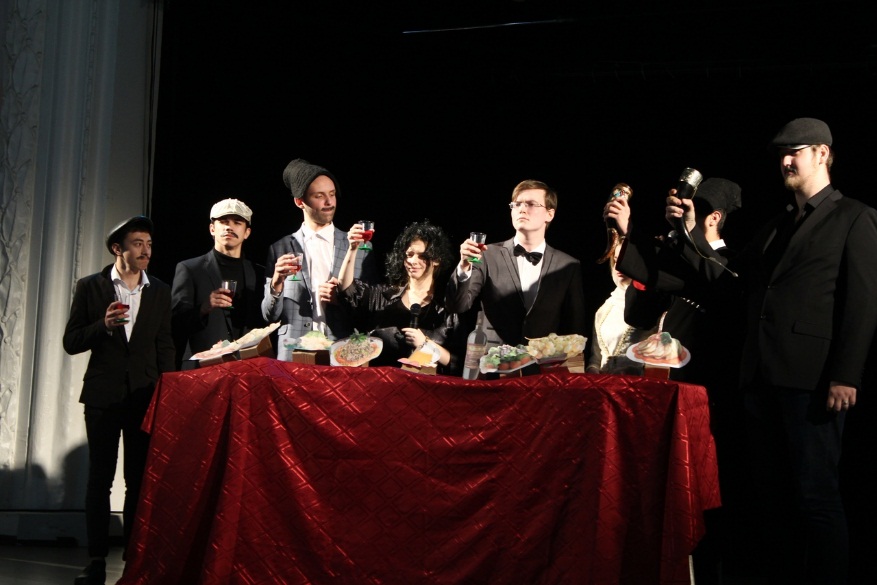 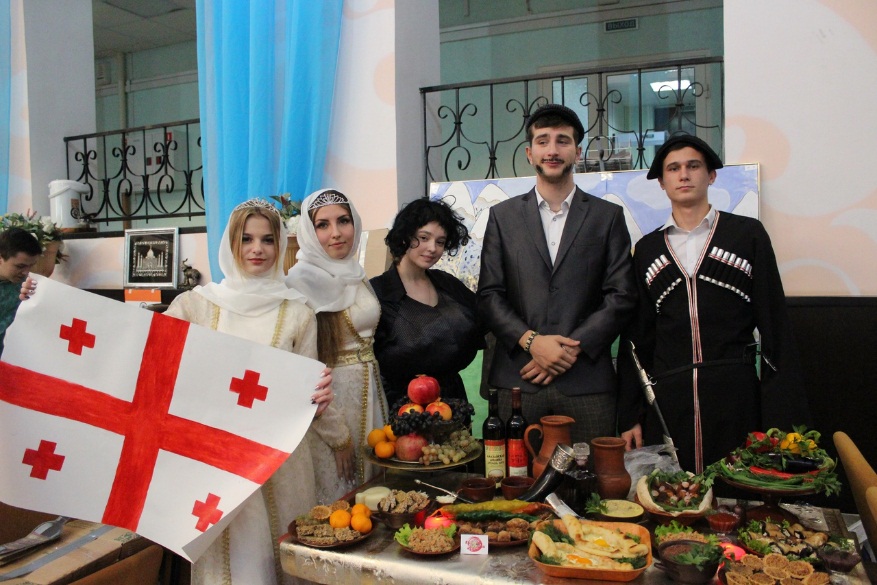 12 декабря Проведение классных часов, посвященных Дню Конституции во всех учебных группах на всех территориях колледжа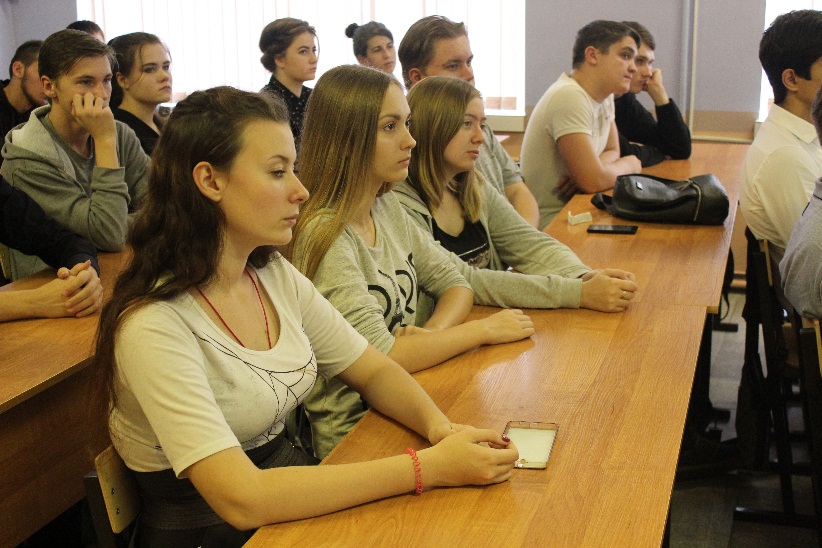 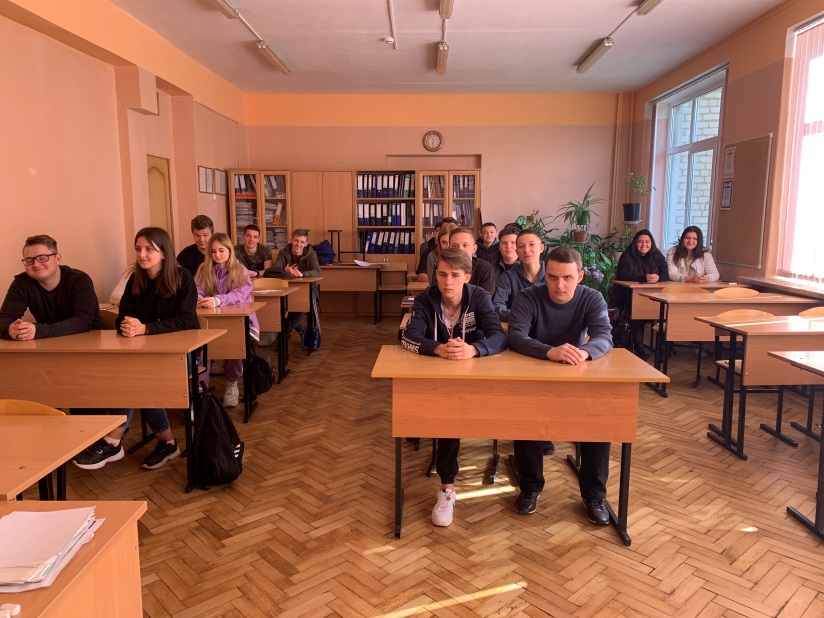 14 декабряПроведение Дня открытых дверей в актовом зале на территории ул.Бабушкина, 307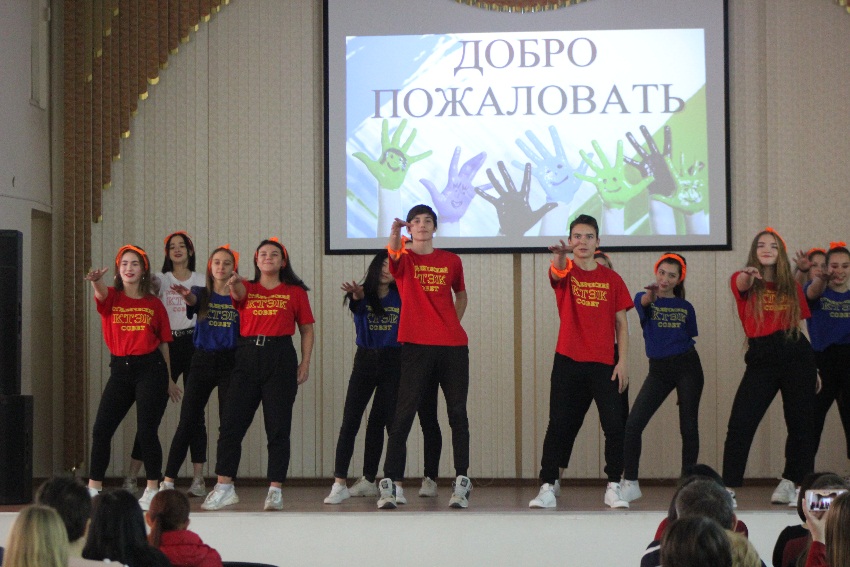 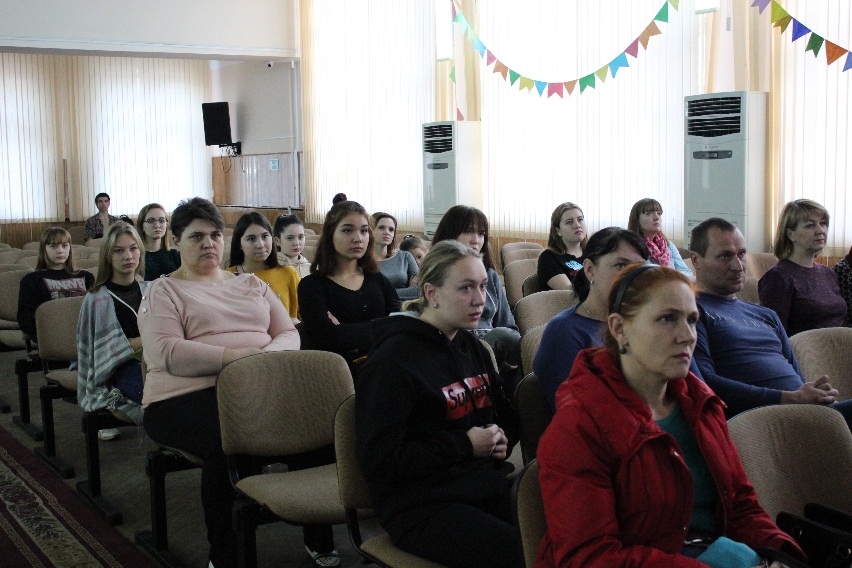 21 декабряПроведение Новогоднего спектакля для обучающихся в актовом зале на территории ул.Бабушкина, 307
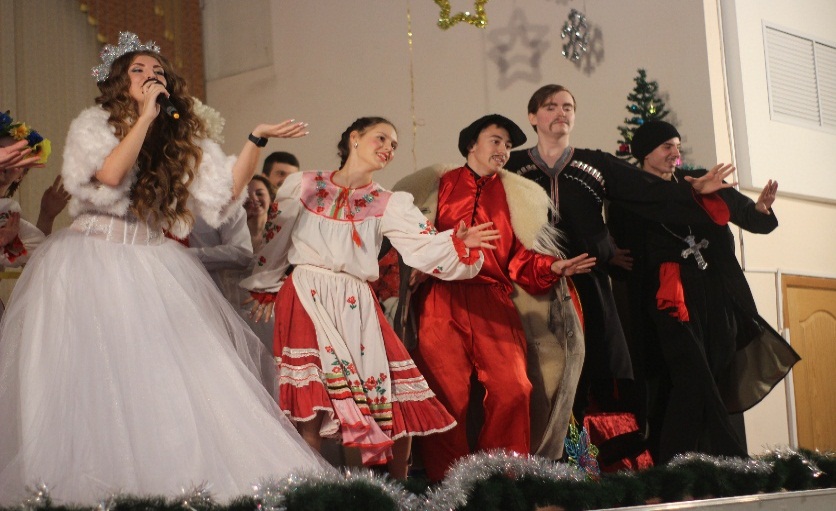 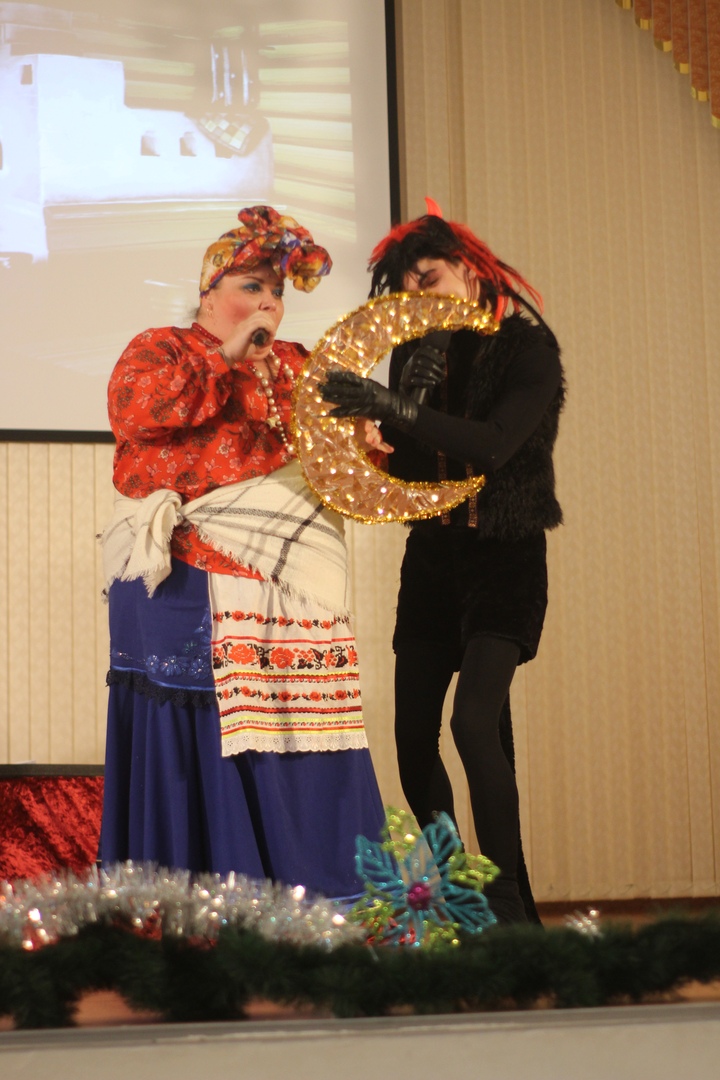 23 декабряПроведение для детей с ограниченными возможностями здоровья Новогодних волонтерских спектаклей «Там, на неведомых дорожках…» членами волонтерского движения и студенческого самоуправления колледжа в  ГБОУ КК Специальной коррекционной школе №21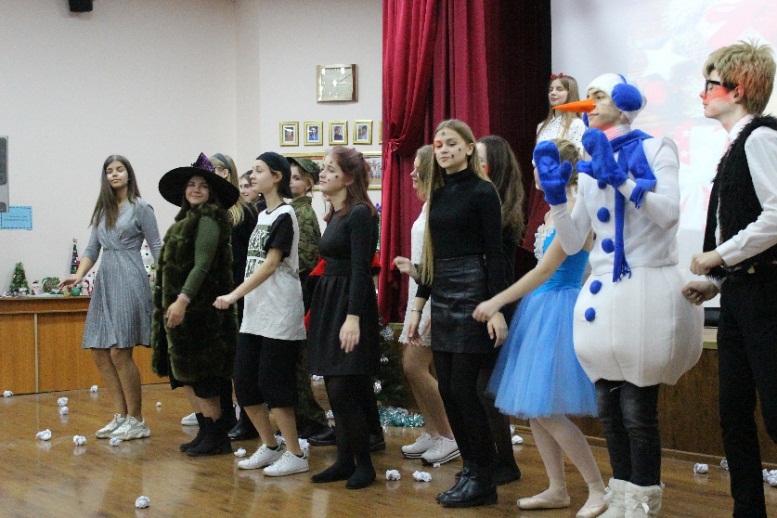 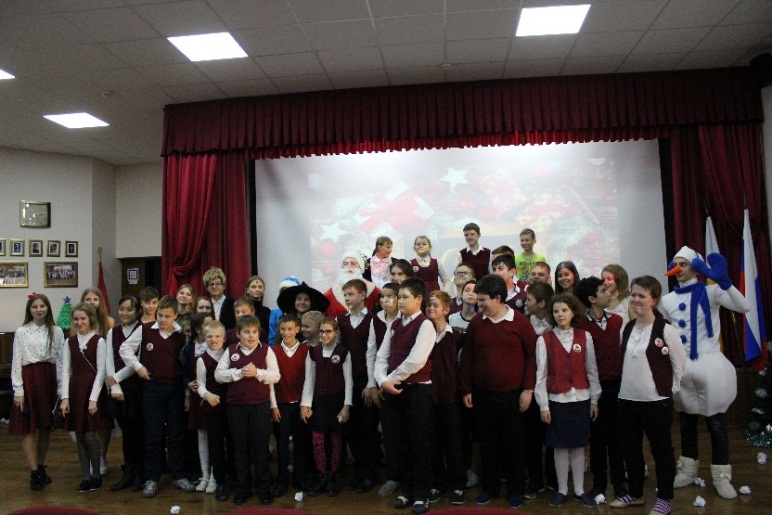 25 декабряПроведение для детей с ограниченными возможностями здоровья Новогодних волонтерских спектаклей «Там, на неведомых дорожках…» членами волонтерского движения и студенческого самоуправления колледжа в  ГБОУ КК Специальной коррекционной школе №91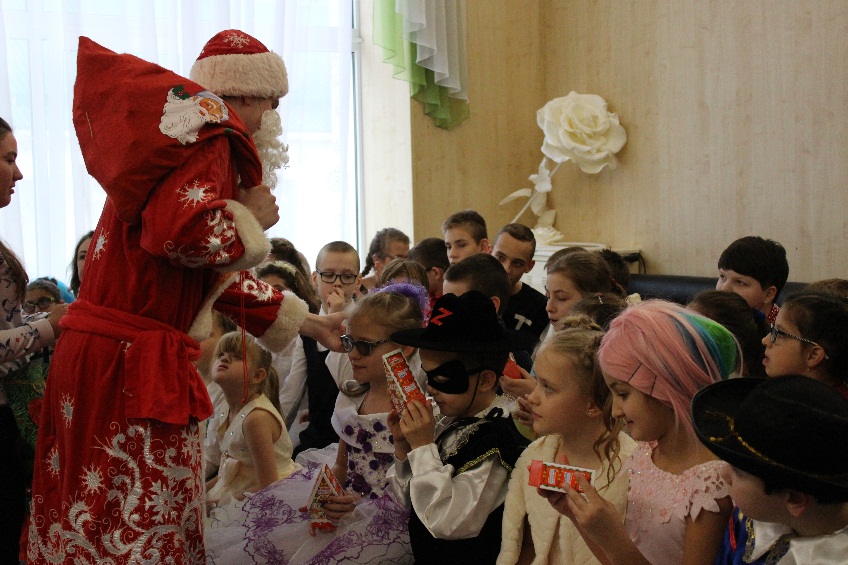 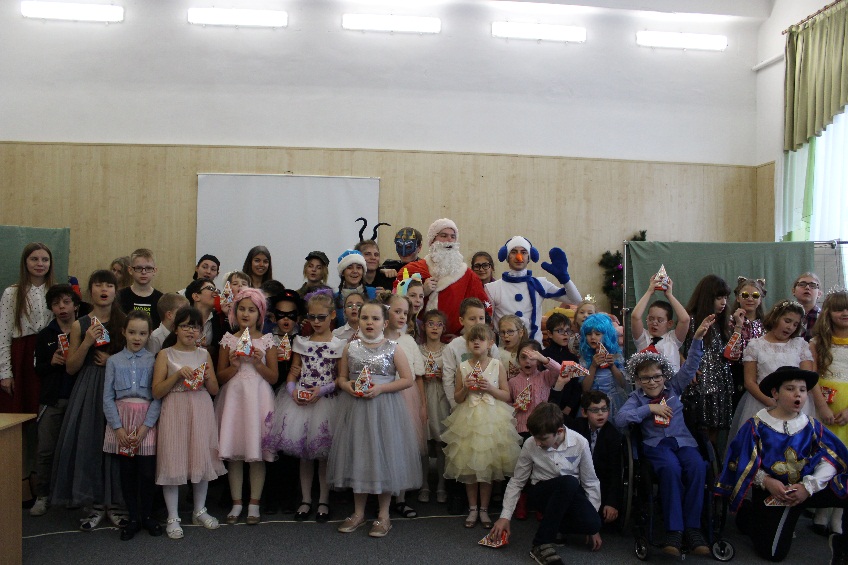 